PENERAPAN MOBILISASI DAN MASASE DALAM MENCEGAH DEKUBITUS PADA PASIEN STROKE HEMORAGIK DENGAN TIRAH BARING YANG LAMADI RS. BRATANATAKARYA TULIS ILMIAH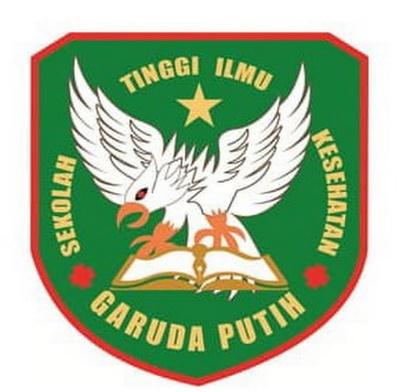 DISUSUN OLEH :M. IKHWAN ANANDA PRATAMANIM 2020.21.1627PROGRAM STUDI D-III KEPERAWATANSEKOLAH TINGGI ILMU KESEHATAN GARUDA PUTIH JAMBITAHUN 2023PENERAPAN MOBILISASI DAN MASASE DALAM MENCEGAH DEKUBITUS PADA PASIEN STROKE HEMORAGIK DENGAN TIRAH BARING YANG LAMADI RS. BRATANATAKARYA TULIS ILMIAHDiajukan Sebagai Salah Satu Syarat Dalam Menyelesaikan Pendidikan Diploma III KeperawatanDISUSUN OLEH :M. IKHWAN ANANDA PRATAMANIM 2020.21.1627PROGRAM STUDI D-III KEPERAWATANSEKOLAH TINGGI ILMU KESEHATAN GARUDA PUTIH JAMBITAHUN 2023